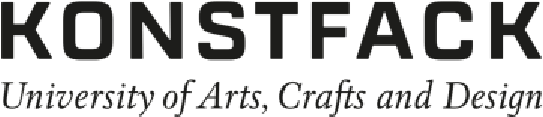 DEPARTMENT OF FINE ART  COURSE DESCRIPTION  For the elective component: Sonic cultures in the Arts: listening, resonating, intervening in the courses: ELECTIVE MODULES 1 KOK110, ELECTIVE MODULES 2 KOK120 and ELECTIVE MODULES 3 KOK130.  HT22/VT23 4,5 ECTS credits  MODULE CODE: SOUN Course period: Spring 2023, 30th of January – 17th of February  Revised: 2022-01-18 Course Director: Ricardo Atienza Participating Teachers:  Robin McGinley, Josefin Lindebrink __________________________________________________________________________________  GENERAL INFORMATION  Welcome to Sonic cultures in the Arts: listening, resonating, intervening. The aim of this course is to provide a broad perspective on the different sonic cultures present in the Arts: Sound Art, Soundscapes, Electroacoustics, among other forms. We will explore together the main sonic concepts, working methods and tools having fed this field. This will take place through a combination of listening sessions, discussions, lectures and workshops. COURSE LAYOUT AND FORMS OF TEACHING   The programme of the course will be based on three aspects:  Sonic cultures, Exploring Sound Art, Soundscape, electroacoustic histories, listening and discussing relevant examples having approached the sonic field from these different perspectives, Learning to describe sound: an overview of the main concepts, methods, and strategies.  Audio techniques and tools, Essentials about sound generation, recording, editing, mixing, space manipulation, realtime and interactive audio, and other forms of audio processing, Overview of the main audio tools (software / hardware), Special attention will be given to the free /open-source sound software domain, Practice-based learning, Working with the concepts, methods and techniques explored through workshops, as well as through the realization of a sonic project. Course structure and teaching methods:  The course will be structured around a combination of listening sessions, discussions, lecture, and workshops. The outline of the course will be the following: Introduction. Listening exercises. Mapping a sonic environment. Collecting and generating sounds: introduction to recording techniques and forms of sound production.  In between Art & Research: Soundscapes and sonic-Objects. Sound editing and mixing: audio-processing methods and tools.  The sonic city: listening, resonating, intervening a urban environment. Installing sound: from a sonic concept to a situated audio installation. Body, Motion and Sound, listening as an embedded experience of place. Space and Sound: aural recreation of a sonic space. 3D audio and Binaural techniques. Real-time and interactive forms of sound production. When Sound Art enters in dialogue with Science and with Architecture. Time and Sound: composition processes and variation. Sound Poetry and Text Sound Art. SCHEDULE  The schedule is presented at least two weeks before the start of the course. Weeks 5-7 2023 60 hours distributed along 15 half-day (9.00 to 12.00: Monday / Wednesday / Friday) or fullday sessions (9.00-12.00 and 13.00-16.00: Tuesday / Thursday) COURSE REQUIREMENTS AND EXAMINATION  Each participant student is expected to actively contribute to a collective sound piece to be developed along the course. The aim of this exercise is to provide a fruitful and flexible frame for exploring, hands-on, some of the questions and tools shared during the course, and each participant is welcome to take part in this collective effort from her/his personal questions and interests.  Students are expected as well to take active part in the corresponding group discussions and workshops, and contribute with a number of personal explorations and audio materials to feed the collective working process. Your grade is reported in Ladok three weeks after the end of the course, at the latest. Should you receive an F (fail), you will be notified in writing. The written statement will entail an explanation for the grading and make clear what you need to do in order for you to receive a pass.   INTENDED LEARNING OUTCOMES AND GRADING CRITERIA   You can find the expected learning outcomes in the course plans IN DEPTH STUDIES 1 MKO104, ELECTIVE MODULES 1 KOK110, ELECTIVE MODULES 2 KOK120 and ELECTIVE MODULE 3 KOK130 on the Intranet.  The grade pass is awarded a student who:  take active part in the group discussions and workshops preparing and developing the sound installation, individually contribute to this installation with personal explorations and audio materials based on some of the strategies, methods and tools provided. COURSE LITERATURE AND OTHER LEARNING RESOURCES   The course literature can be found as an attachment to this course description. It consists of a list of recommended readings in the field and other teaching and learning tools.  COURSE EVALUATION  At the end of the course, you will be sent an evaluation form where you will be able to answer questions about the course. The evaluation form is anonymous. The primary purpose of course evaluation is to form a basis for quality work and educational development here at Konstfack.   COURSE ADMINISTRATION  If you have any questions of a more administrative nature or about special needs, such as access to course literature as audio books, please turn to the course director (Ricardo.atienza@konstfack.se) or to Bitte Andersson (bitte.andersson@konstfack.se).   